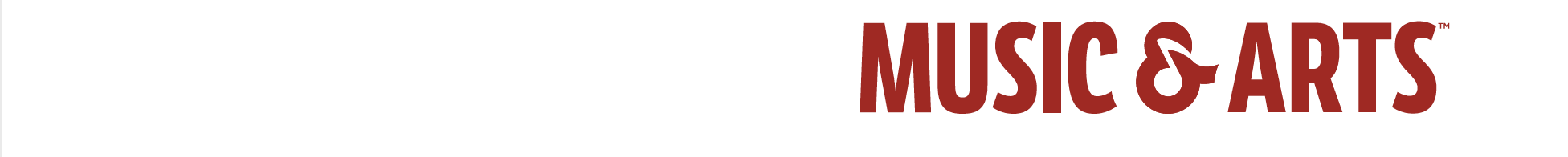 Music & Arts featured in “Out N About” news segment on ABC6 in Columbus, OhioJarrod Durst, Music & Arts District Manager, Ohio/Kentucky, appeared in the segment to introduce viewers to the services M&A offers and emphasize the private lessons programFrederick, MD, October 4, 2023: Music & Arts (M&A), one of the nation’s largest musical instrument retailers and lesson providers, was recently featured in a local news segment on ABC6-TV in Columbus, Ohio. The segment, part of the station’s “Out N About Columbus” series, featured Jarrod Durst, Music & Arts District Manager, Ohio/Kentucky, on camera describing the various services that Music & Arts offers, as well as the organization’s core philosophies. Durst appeared in-person in the Worthington M&A location, and he pointed out that in the Columbus area alone, there are additional M&A locations in Hilliard, Westerville and Reynoldsburg, as well as four in the Cleveland area and more than 260 nationally. In the segment, Durst remarks, “Music and Arts offers standard retail (if you just need some guitar strings or you're getting your first instrument for band, we've got you covered) and is a one-stop shop for music lessons and for any instrument repairs as well. For the local music community, it comes back to making sure that all the local musicians have everything they need, but really our main passion is our lessons program. We’re here to bring new musicians to the fold, allow everyone to chase that dream and get a chance to enjoy music as much as all of us that work here do every day.” Durst discusses the approach taken by M&A lessons instructors – specifically, tailoring the lessons to each student and balancing the personal tastes and goals of that student with the “fundamentals” that can sometimes feel like tough work for aspiring musicians. He continues, “We want to make sure that each student is engaged throughout their lesson, and to make sure that they’re learning the things that they want to learn, as well as the core competencies of the instrument. A lot of people refer to it as the fundamentals, but our goal is really to use that to just continue to fill the world with music. Music just makes the world a better place. And if we have a small part in just growing a student to the point where maybe they write your next favorite song, then that’s a success for us.”To learn more about Music & Arts, visit MusicArts.com. ###Photo file 1: MusicArts_JarrodDurst.JPGPhoto caption 1: Jarrod Durst, Music & Arts District Manager, Ohio/Kentucky, shown in a local news segment, “Out N About Columbus,” on ABC6-TV in Columbus, Ohio. Photo file 2: MusicArts_Worthington.JPGPhoto caption 2: Music & Arts Worthington, the site of a recent local news segment, “Out N About Columbus,” on ABC6-TV in Columbus, OhioPhoto file 3: MusicArtsLogo.JPGPhoto caption 3: Music & Arts logoAbout Music & Arts: Music & Arts is celebrating over 70 years as one of the nation’s largest band and orchestra instrument retailers and lessons providers, and is part of the Guitar Center family of brands. Based in Frederick, MD, the company operates more than 260 stores specializing in instruments sales and rentals, lessons for musicians of all levels and a nationwide repair network, serving educators, musicians and parents. More than 230 Music & Arts educational representatives provide personalized service to the music educators in their communities, supporting them and their students with in-school service calls, rentals and repairs. Through offering its services, Music & Arts spreads the power of the band and orchestra experience to transform lives, enrich communities and stir the soul.FOR MORE INFORMATION PLEASE CONTACT:Clyne Media | 615.662.1616 | pr@clynemedia.com    